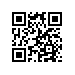 О назначении рецензентов выпускных квалификационных работ студентов 4 курса образовательной программы «Юриспруденция» юридического факультета НИУ ВШЭ – Санкт-ПетербургПРИКАЗЫВАЮ:Назначить рецензентов выпускных квалификационных работ студентов4 курсабакалавриата образовательной программы «Юриспруденция» направления подготовки 40.03.01 Юриспруденцияюридического факультета НИУ ВШЭ – Санкт-Петербург, очная форма обучения, согласно списку (приложение).Директор С.М. Кадочников
Регистрационный номер: 8.3.6.2-06/0205-02Дата регистрации: 02.05.2017